JS-CH 195546 Modul Fortbildung Leiter Skifahren / Snowboard und Skilanglauf, Rahmenprogramm Alumni, 13.-15.01.23, Andermatt	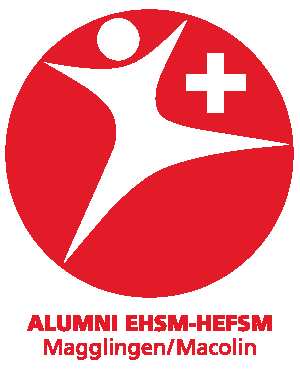 Feinplanung Kader – Tag 1Feinplanung Kader – Tag 2Feinplanung Kader – Tag 3Freitag, 13.01.2023Freitag, 13.01.2023Freitag, 13.01.2023Vorbereitungs-Auftrag für zu HauseInnovieren und Umfeld pflegenSnowboard/Ski BiomechanikJ+S News17.30-18.00Trattoria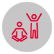 EintreffenZimmerbadge und Voucher Skipass Abgabe18.00-18.40Trattoria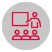 KurseröffnungInformationen zum KursEthik und Werte18.45 Trattoria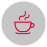 Abendessen20.00-21.00TestcenterAbendprogrammMaterialausgabe und einstellenSamstag, 14.01.2023MF-L Skifahren / SnowboardSamstag, 14.01.2023MF-L Skifahren / SnowboardSamstag, 14.01.2023MF-L Skifahren / SnowboardAb 07.30Trattoria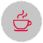 Morgenessen08.30–11.45Schnee11.45-12.00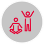 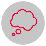 Praxis 1: Umsetzung MF-Thema (Innovation/Technik)In KlasseReflexion und Zielsetzung für eigene Aktivität12.00–13.30Skigebiet 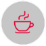 Mittagessen13.30–15.45SchneePraxis 2: Umsetzung MF-Thema (Auftreten)In Klasse15.45-16.30TestcenterReflexion und Zielsetzung für eigene AktivitätIn Klasse, Materialrückgabe17.45-18.30Trattoria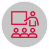 Update J+S-Schneesport/ Sicherheit18.45TrattoriaAbendessen20.00-22.00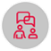  AlumniabendSonntag, 15.01.2023MF-L SkilanglaufSonntag, 15.01.2023MF-L SkilanglaufSonntag, 15.01.2023MF-L SkilanglaufSonntag, 15.01.2023MF-L SkilanglaufAb 07.30TrattoriaMorgenessen08.30–11.45Schnee11.45-12.00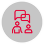 Praxis 3: Umsetzung MF-Thema (Innovation/Technik)In KlasseReflexion und Zielsetzung für eigene Aktivität 12.00–13.30Realp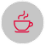 Mittagessen13.30–15.00 RealpEinführung in den BiathlonsportWorkshop SkilanglauftechnikWorkshop Biathlon schiessen15.30-16.30TestcenterMaterialrückgabeKursschlussZeitInhalte und AblaufOrganisation MaterialZeitInhalte und AblaufOrganisation MaterialZeitInhalte und AblaufOrganisation Material